Name: _____________________________		Date: _______________________           “Hunted for Fun, Left to Die”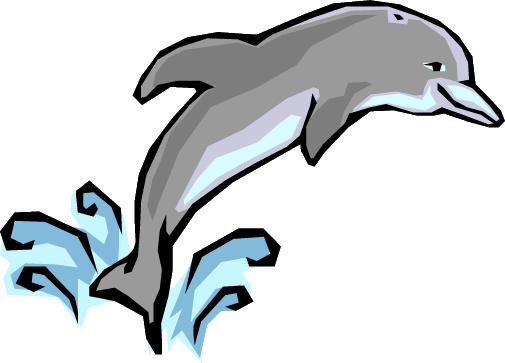 Directions:  Read “Hunted for Fun, Left to Die” and complete the following activities.PART 1: Words in ContextPART 2: Short AnswerWhat two groups helped save the dolphins?  What role did each group play?What risk did Jones take by swimming with wild dolphins in the 1970’s?Find three pieces of text evidence to support the following claim:Jones’ films have helped dolphinsAccording to the section “100 miles a Day,” why might resort guests falsely believe dolphins enjoy swimming and interacting with humans? On pg. 173 in The One and Only Ivan, Ivan remembers Stella saying “Humans can surprise you sometimes.”  How does this article prove this statement?The author states, “It’s hard to imagine that such a free-roaming and social creature could ever be content in a concrete and Plexiglas enclosure.”Think about Ivan at the beginning of the book.  Do you think he would have agreed with the above statement when thinking about his own domain? Do you think he would agree now?In “Our Animals Receive Excellent Care,” Marilee Menard describes the Dolphin Interaction programs at Seaworld.  Compare and contrast the interactive programs at Seaworld to the shows at the Big Top Mall.  Consider the following questions when creating your comparison:  What does each activity look like?  How do the humans and animals interact?  What are the animal’s responsibilities?  What are the human’s responsibilities?   Does the activity benefit humans?  Does the activity benefit animals?	                         BIG TOP MALL	              Both	            SEAWORLD  Do you think animals should participate in shows/interaction programs?  Use evidence from Ivan and/or the Scope article to support your answer.WordContext DefinitionContext CluesHoistedpg. 6  Harrowingpg. 6Dotedpg. 7Lavishedpg. 7Disorientedpg. 8